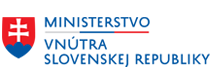 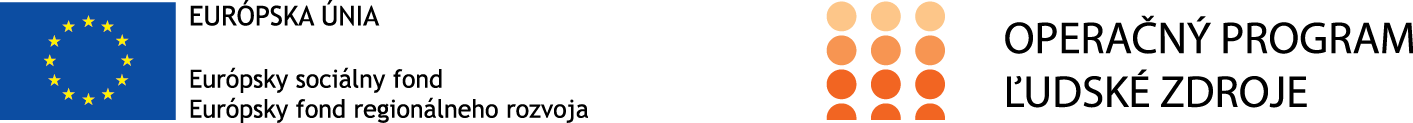 Názov projektu: “Miestna občianska poriadková služba v Toporci” V Toporci už deväť mesiacov úspešne pôsobí štvorčlenná miestna občianska poriadková služba.Zvýšenie bezpečnosti detí pred ich príchodom na vyučovanie, po odchode zo školy, ale aj návrhy členov miestnej občianskej poriadkovej služby, uvedené do života, sú zmeny, ktoré sú obyvateľmi Toporca oceňované a  v dôsledku nich sa členom občianskej poriadkovej služby, dostáva ľudského uznania a morálneho ocenenia.Pôsobenie členov miestnej občianskej poriadkovej služby v obci, aj v rómskej osade, je hodnotným príspevkom obce ku udržiavaniu verejného poriadku, ochrane  majetku obce a,  v nemalej miere,  aj ku znižovaniu rizík, ktoré môžu mať nie len nepriaznivý dopad na zdravie obyvateľov obce, ale môžu znamenať aj ohrozenie života, a to najmä školopovinných detí a mladistvých.Členovia miestnej občianskej poriadkovej služby,  v súčinnosti s Policajným zborom SR, dokážu včas eliminovať udalosti, ktoré sú v rozpore so všeobecne platnými zásadami občianskeho spolunažívania.Túto spoluprácu mienia, v spolupráci so starostom obce a prednostkou obecného úradu, naďalej rozširovať a ďalej zefektívňovať opatrenia, ktoré sú zakotvené vo všeobecne záväzných nariadeniach obce, čím smerujú k udržiavaniu pokojného a  bezpečeného života obyvateľov v obci.Činnosť miestnej občianskej poriadkovej služby  môžu v Toporci realizovať vďaka finančnej podpore Európskej únie a štátu, a to prostredníctvom Operečného programu Ľudské zdroje, v rámci  36-mesačného projektu, ktorého riadiacim organám je Ministerstvo vnútra Slovenskej republiky.Riadiaci orgán: Ministerstvo práce, sociálnych vecí a rodiny SRSprostredkovateľský orgán: Ministerstvo vnútra SRTento projekt sa realizuje vďaka podpore z Európskeho sociálneho fondu v rámciOperačného programu Ľudské zdroje